 Учитель химиии Заблотская Л. Н,  СОШ №1 г. НазаровоУрок «Факторы, влияющие на скорость реакции»Образовательная цель Подготовка учащихся, усвоивших следующие знания:Факторы, влияющие на скорость химической реакции.Цель по развитию учащихся: подготовка учащихся овладевших следующим видом деятельности:Экспериментальное установление факторов влияющих на скорость химических реакций.1Демонстрация.Опыт №1. 2 пробирки с  пероксидом водорода добавить по кусочку картофеля, в 1 сырой, во2 варёный. Учитель:-Что вас  удивило? Какое противоречие на лицо?.Ученики наблюдают разную скорость протекания реакции .-Химические реакции протекают с разной скоротью, одни быстро, другие медленно.Учитель:-Какая возникает проблема?Ученики:- От чего зависит скорость химических реакций?Учитель:_ Точнее, факторы, влияющие на скорость химической реакции.(Фиксирует тему на доске).-Какие есть гипотезы?Ученики:-от температуры,  катализатора, концентрации поверхности соприкосновения(учитель по  ходу фиксирует гипотезы на доске)Учитель: - сейчас каждая группа будет проверять одну из гипотез путем проведения опытов и результаты заносить в таблицу на доскеНа доске фиксируется ожидания учащихся от урока.Составляем в виде таблицы:Каждая группа проводит свой опыт и, докладывает о подтверждении своей гипотезы, записывает результаты в таблицу.Работа в группах.Организация деятельности учащихся по изучению факторов, влияющих на скорость реакции. Работа в 5  группах.Раздаточный материал:  оборудование, реактивы, инструкция по выполнению и  ТБ Провести опыт, объяснить результаты своего опыта и зафиксировать результат на доске в общей таблице.Учитель: используя инструкцию  проведите опыт, пронаблюдайте, составьте  уравнения  реакций, запишите выводы  в тетрадь.Ученики выполняют задания и результаты опытов записывают в тетрадь.Учитель: озвучьте, пожалуйста, результаты своих опытов.Ученики 1 группы: при взаимодействии цинка с соляной кислотой наблюдаем выделение пузырьков газа, значит , реакция  протекает. В пробирке с медью признаков реакции нет, значит реакция не идет. Вывод: реакция зависит от природы металла. Результат группа фиксирует в таблице на доске.Ученики 2 группы:При взаимодействии порошка  железа с раствором хлорида меди через 2 – 3 минуты вместо железа образуется вещество красного цвета, это медь.При взаимодействии железного гвоздя с раствором хлорида меди на поверхности гвоздя через 3-5 минут образуется небольшое количество меди, но  весь железный гвоздь  так быстро не переходит в раствор. Вывод: скорость химической реакции зависит от площади соприкосновения реагирующих веществ. Результат группа фиксирует в таблице на доске .Ученики 3 группы:В 2 пробирки наливаем  равное количества раствора пероксида водорода.В одну пробирку добавляем оксид марганца, наблюдаем бурное выделение газа, опускаем в пробирку тлеющую лучинку, она загорается. Значит,  это выделяется кислородОксид марганца остаётся на дне пробирки без изменения. Во второй пробирке признаков реакции не наблюдается. Этот опыт сходен с демонстрационным опытом, где скорость реакции зависит от добавленного вещества. В биологии это вещество называется ферментом.Учитель: кто знает, как называется вещество, ускорившее реакцию?Ученики: оксид марганца.Учитель: правильно, у веществ ,ускоряющих химические реакции , есть своё название. Найдите в учебнике  и назовите., Занесите в таблицу на доске. Результат группа фиксирует в таблице на доске.Ученики 4 группы:При взаимодействии цинка с сильно разбавленной соляной кислотой медленно выделяются пузырьки газа. При взаимодействии цинка с более концентрированной соляной кислотой наблюдаем бурное выделение газа. Делаем вывод: там где концентрация кислоты больше, реакция протекает быстрее. Значит , скорость реакции зависит от концентрации реагирующих веществ. Результат группа фиксирует в таблице на доске.Ученики 5 группы:При взаимодействии оксида меди с соляной кислотой , признаков реакции не наблюдаем. При нагревании пробирки с этими веществами  изменяется цвет на голубой, это признак химической реакции. Значит , на скорость реакции влияет температура.  Результат группа фиксирует в таблице на доске.Учитель: таким образом, вы нашли факторы, от которых зависит скорость реакции, получили ответы на поставленные в начале урока вопросы.Учитель:Живой организм – это  химическая лаборатория, в которой непрерывно протекает множество химических превращений. Применимы ли эти условия  для химических реакций, которые там протекают?.Задания для групп:Найдите  на картинках (используйте свои знания по биологии) и объясните физиологические процессы (химические реакции) которые сопровождаются данными факторами.Приложение 2.                    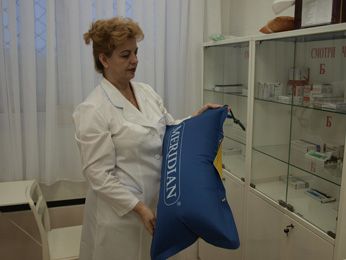 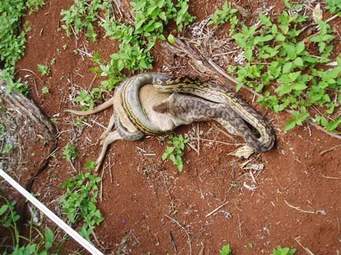 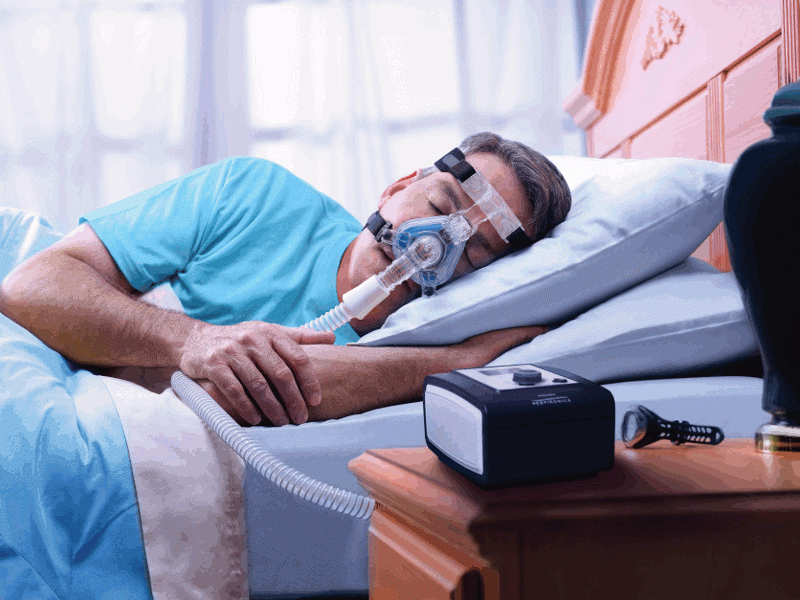 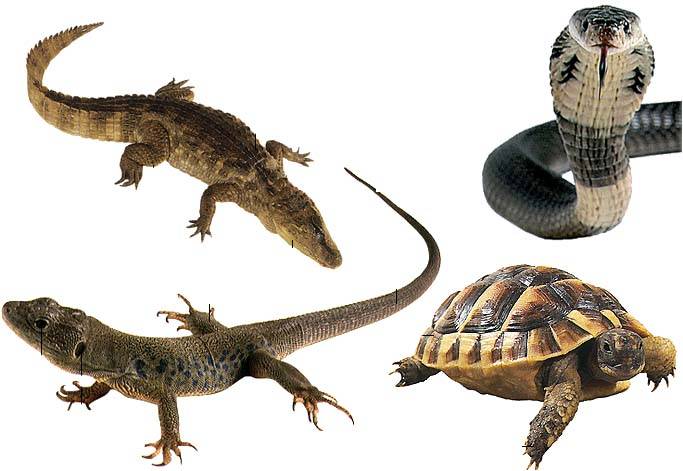 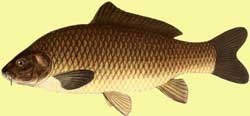 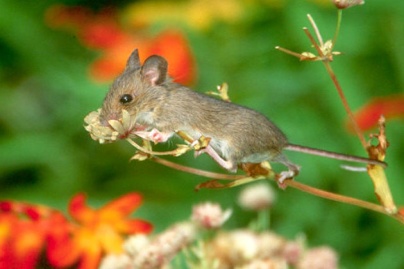 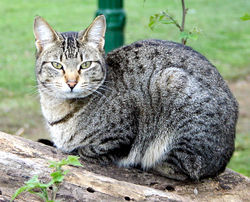 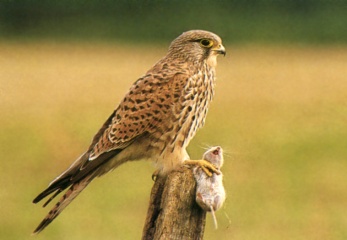 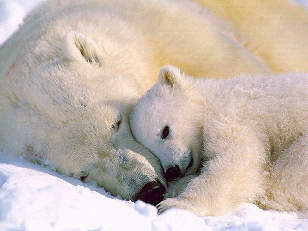 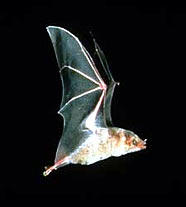 Большинство видов растений и животных приспособлены к довольно узкому диапазону температур. Некоторые организмы, особенно в состоянии покоя или анабиоза способны выдерживать довольно низкие температурыВ природе температура не постоянна. Организмы, которые живут в умеренных широтах и подвергаются колебанию температур, хуже переносят постоянную температуру. Резкие колебания – зной, морозы – неблагоприятны для организмов. Животные выработали приспособления для борьбы с  охлаждением и перегревом. Например, с наступлением зимы растения и животные с непостоянной температурой тела впадают в состояние зимнего покоя. Интенсивность обмена веществ  у них резко снижается.Подведение итогов урока:Факторы, влияющие на скорость.Примеры химических реакций.Физиологические процессы в организмах.ферментыФерменты сырого картофеля разлагают  пероксид водородаФакторы, влияющие на скорость.Примеры химических реакций.Физиологические процессы в организмах.ФерментыкатализаторыРазложение пероксида водорода под действием оксида марганца.Ферменты сырого картофеля разлагают  пероксид водородатемператураВзаимодействие оксида меди при нагревании.Замедление  при низких температатурах(анабиоз)Площадь соприкосновения веществВзаимодействие хлорида меди с железом.Переваривание измельченной пищи и добычи целикомКонцентрация  реагирующих веществ.Взаимодействие цинка с кислотой разной концентрацииДыхание воздухом и кислородом.Природа реагирующих веществВзаимодействие цинка и меди с кислотой.Обмен веществ у теплокровных и холоднокровных животны.